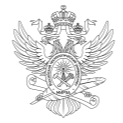 МИНОБРНАУКИ РОССИИФедеральное государственное бюджетное образовательное учреждениевысшего образования«МИРЭА – Российский технологический университет»МИНОБРНАУКИ РОССИИФедеральное государственное бюджетное образовательное учреждениевысшего образования«МИРЭА – Российский технологический университет»МИНОБРНАУКИ РОССИИФедеральное государственное бюджетное образовательное учреждениевысшего образования«МИРЭА – Российский технологический университет»МИНОБРНАУКИ РОССИИФедеральное государственное бюджетное образовательное учреждениевысшего образования«МИРЭА – Российский технологический университет»УТВЕРЖДАЮРектор__________________Кудж С.А.«___»_____________20___ г.Основная профессиональная образовательнаяпрограмма высшего образованияОсновная профессиональная образовательнаяпрограмма высшего образованияОсновная профессиональная образовательнаяпрограмма высшего образованияОсновная профессиональная образовательнаяпрограмма высшего образованияНаправление подготовки12.03.04 Биотехнические системы и технологии12.03.04 Биотехнические системы и технологии12.03.04 Биотехнические системы и технологииПрофильКомпьютерные системы и технологии обработки медико-биологической и экологической информацииКомпьютерные системы и технологии обработки медико-биологической и экологической информацииКомпьютерные системы и технологии обработки медико-биологической и экологической информацииКвалификациябакалаврбакалаврбакалаврФорма обученияочнаяочнаяочнаяМосква 2021Москва 2021Москва 2021Москва 20211. Цель (миссия) программы Программа имеет своей целью развитие у обучающихся личностных качеств, а также формирование универсальных, общепрофессиональных и профессиональных компетенций в соответствии с требованиями ФГОС ВО по направлению подготовки 12.03.04 Биотехнические системы и технологии. Программа включает в себя: учебный план, календарный учебный график, рабочие программы дисциплин (модулей), программ практик, а также комплекс оценочных и методических материалов. 1. Цель (миссия) программы Программа имеет своей целью развитие у обучающихся личностных качеств, а также формирование универсальных, общепрофессиональных и профессиональных компетенций в соответствии с требованиями ФГОС ВО по направлению подготовки 12.03.04 Биотехнические системы и технологии. Программа включает в себя: учебный план, календарный учебный график, рабочие программы дисциплин (модулей), программ практик, а также комплекс оценочных и методических материалов. 2. Нормативные документы Образовательная программа разработана в соответствии с требованиями нормативных правовых актов: 2. Нормативные документы Образовательная программа разработана в соответствии с требованиями нормативных правовых актов: ─Федеральный закон Российской Федерации «Об образовании в Российской Федерации» от 29 декабря 2012 г. № 273-ФЗ;─Федеральный государственный образовательный стандарт высшего образования (ФГОС ВО) по направлению подготовки 12.03.04 Биотехнические системы и технологии, утвержденный приказом Министерства образования и науки Российской Федерации от 19 сентября 2017 года № 950;─Порядок организации и осуществления образовательной деятельности по образовательным программам высшего образования – программам бакалавриата, программам специалитета, программам магистратуры, утвержденный приказом Минобрнауки России от 5 апреля 2017 года № 301 (далее – Порядок организации образовательной деятельности);─Профессиональный стандарт 26.014 Специалист в области разработки, сопровождения и интеграции технологических процессов и производств в области биотехнических систем и технологий;─Устав федерального государственного бюджетного образовательного учреждения высшего образования «МИРЭА - Российский технологический университет»─Иные нормативные правовые акты, регламентирующие общественные отношения в сфере образования.3. Объем программы3. Объем программыТрудоемкость освоения студентом ОП ВО в соответствии с ФГОС ВО по данному направлению 240 зачетных единиц, включая все виды аудиторной (контактной) и самостоятельной работы студента, практики и время, отводимое на контроль качества освоения студентом ОП ВО.Трудоемкость освоения студентом ОП ВО в соответствии с ФГОС ВО по данному направлению 240 зачетных единиц, включая все виды аудиторной (контактной) и самостоятельной работы студента, практики и время, отводимое на контроль качества освоения студентом ОП ВО.4. Срок получения образования по программе4. Срок получения образования по программеСрок получения образования по программе в очной, включая каникулы, предоставляемые после прохождения государственной итоговой аттестации, составляет 4 года.Срок получения образования по программе в очной, включая каникулы, предоставляемые после прохождения государственной итоговой аттестации, составляет 4 года.5. Применение электронного обучения и дистанционных образовательных технологий5. Применение электронного обучения и дистанционных образовательных технологийМожет реализовываться с применением электронного обучения и дистанционных образовательных технологий.Может реализовываться с применением электронного обучения и дистанционных образовательных технологий.6. Сетевая форма реализации программы6. Сетевая форма реализации программыНе используется.Не используется.7. Сведения, составляющие государственную тайну7. Сведения, составляющие государственную тайнуОПОП ВО не содержит сведений, составляющих государственную тайну.ОПОП ВО не содержит сведений, составляющих государственную тайну.8. Язык образования8. Язык образованияОбразовательная деятельность по программе осуществляется на государственном языке Российской Федерации – русском языке.Образовательная деятельность по программе осуществляется на государственном языке Российской Федерации – русском языке.9. Область профессиональной деятельности выпускника9. Область профессиональной деятельности выпускникаОбласти профессиональной деятельности и сферы профессиональной деятельности, в которых выпускники, освоившие программу, могут осуществлять профессиональную деятельность:26 Химическое, химико-технологическое производство─ 26.014 Специалист в области разработки, сопровождения и интеграции технологических процессов и производств в области биотехнических систем и технологийОбласти профессиональной деятельности и сферы профессиональной деятельности, в которых выпускники, освоившие программу, могут осуществлять профессиональную деятельность:26 Химическое, химико-технологическое производство─ 26.014 Специалист в области разработки, сопровождения и интеграции технологических процессов и производств в области биотехнических систем и технологий10. Типы задач профессиональной деятельности, к которым готовятся выпускники10. Типы задач профессиональной деятельности, к которым готовятся выпускникиТипы задач профессиональной деятельности, к которым готовятся выпускники:проектно-конструкторский.Типы задач профессиональной деятельности, к которым готовятся выпускники:проектно-конструкторский.11. Квалификация, присваиваемая выпускникам11. Квалификация, присваиваемая выпускникамВыпускникам присваивается квалификация «бакалавр».Выпускникам присваивается квалификация «бакалавр».12. Условия реализации образовательной программы12. Условия реализации образовательной программыУниверситет располагает на законном основании материально- техническим обеспечением образовательной деятельности для реализации образовательной программы по Блоку 1 «Дисциплины» и Блоку 3 «Государственная итоговая аттестация» в соответствии с учебным планом. Конкретный перечень материально-технического обеспечения (включая программное обеспечение) указан в рабочих программах.Университет обеспечивает обучающимся индивидуальный неограниченный доступ к одной или нескольким электронно-библиотечным системам (электронным библиотекам) и к электронной информационно- образовательной среде организации, которая соответствует требованиям федерального государственного образовательного стандарта.Университет располагает на законном основании материально- техническим обеспечением образовательной деятельности для реализации образовательной программы по Блоку 1 «Дисциплины» и Блоку 3 «Государственная итоговая аттестация» в соответствии с учебным планом. Конкретный перечень материально-технического обеспечения (включая программное обеспечение) указан в рабочих программах.Университет обеспечивает обучающимся индивидуальный неограниченный доступ к одной или нескольким электронно-библиотечным системам (электронным библиотекам) и к электронной информационно- образовательной среде организации, которая соответствует требованиям федерального государственного образовательного стандарта.13. Сведения о профессорско-преподавательском составе, необходимом для реализации программы13. Сведения о профессорско-преподавательском составе, необходимом для реализации программыРеализация программы обеспечивается руководящими и педагогическими работниками Университета, а также лицами, привлекаемыми к реализации программы на условиях гражданско-правового договора.Доля педагогических работников Организации, участвующих в реализации образовательной программы, и лиц, привлекаемых Организацией к реализации образовательной программы на иных условиях (исходя из количества замещаемых ставок, приведенного к целочисленным значениям), ведущих научную, учебно-методическую и (или) практическую работу, соответствующую профилю преподаваемой дисциплины (модуля), составляет 100 процентов.Доля педагогических работников Организации и лиц, привлекаемых к образовательной деятельности Организации на иных условиях (исходя из количества замещаемых ставок, приведенного к целочисленным значениям), имеющих ученую степень (в том числе ученую степень, полученную в иностранном государстве и признаваемую в Российской Федерации) и (или) ученое звание (в том числе ученое звание, полученное в иностранном государстве и признаваемое в Российской Федерации), составляет 75,7 процента.Доля педагогических работников Организации, участвующих в реализации образовательной программы, и лиц, привлекаемых Организацией к реализации образовательной программы на иных условиях (исходя из количества замещаемых ставок, приведенного к целочисленным значениям), являются руководителями и (или) работниками иных организаций, осуществляющими трудовую деятельность в профессиональной сфере, соответствующей профессиональной деятельности, к которой готовятся выпускники (имеют стаж работы в данной профессиональной сфере не менее 3 лет), составляет 8,1 процента.Реализация программы обеспечивается руководящими и педагогическими работниками Университета, а также лицами, привлекаемыми к реализации программы на условиях гражданско-правового договора.Доля педагогических работников Организации, участвующих в реализации образовательной программы, и лиц, привлекаемых Организацией к реализации образовательной программы на иных условиях (исходя из количества замещаемых ставок, приведенного к целочисленным значениям), ведущих научную, учебно-методическую и (или) практическую работу, соответствующую профилю преподаваемой дисциплины (модуля), составляет 100 процентов.Доля педагогических работников Организации и лиц, привлекаемых к образовательной деятельности Организации на иных условиях (исходя из количества замещаемых ставок, приведенного к целочисленным значениям), имеющих ученую степень (в том числе ученую степень, полученную в иностранном государстве и признаваемую в Российской Федерации) и (или) ученое звание (в том числе ученое звание, полученное в иностранном государстве и признаваемое в Российской Федерации), составляет 75,7 процента.Доля педагогических работников Организации, участвующих в реализации образовательной программы, и лиц, привлекаемых Организацией к реализации образовательной программы на иных условиях (исходя из количества замещаемых ставок, приведенного к целочисленным значениям), являются руководителями и (или) работниками иных организаций, осуществляющими трудовую деятельность в профессиональной сфере, соответствующей профессиональной деятельности, к которой готовятся выпускники (имеют стаж работы в данной профессиональной сфере не менее 3 лет), составляет 8,1 процента.Квалификация руководящих и педагогических работников Университета соответствует квалификационным характеристикам, установленным в Едином квалификационном справочнике должностей руководителей, специалистов и служащих, разделе «Квалификационные характеристики должностей руководителей и специалистов высшего профессионального и дополнительного профессионального образования», утвержденном приказом Минздравсоцразвития РФ от 11.01.2011 № 1н и профессиональным стандартам (при наличии).Среднегодовой объем финансирования научных исследований на одного научно-педагогического работника (в приведенных к целочисленным значениям ставок) составляет величину не менее чем величина аналогичного показателя мониторинга системы образования, утверждаемого Минобрнауки России.Квалификация руководящих и педагогических работников Университета соответствует квалификационным характеристикам, установленным в Едином квалификационном справочнике должностей руководителей, специалистов и служащих, разделе «Квалификационные характеристики должностей руководителей и специалистов высшего профессионального и дополнительного профессионального образования», утвержденном приказом Минздравсоцразвития РФ от 11.01.2011 № 1н и профессиональным стандартам (при наличии).Среднегодовой объем финансирования научных исследований на одного научно-педагогического работника (в приведенных к целочисленным значениям ставок) составляет величину не менее чем величина аналогичного показателя мониторинга системы образования, утверждаемого Минобрнауки России.14. Планируемые результаты освоения программы14. Планируемые результаты освоения программыВ результате освоения программы у выпускника должны быть сформированы универсальные, общепрофессиональные и профессиональные компетенции.В результате освоения программы у выпускника должны быть сформированы универсальные, общепрофессиональные и профессиональные компетенции.Выпускник, освоивший программу, должен обладать следующими универсальными компетенциями:Способен осуществлять поиск, критический анализ и синтез информации, применять системный подход для решения поставленных задач (УК-1)- Анализирует задачу, выделяя её базовые составляющие и осуществляет поиск достоверной информации для её решения по различным типам запросов (УК-1.1)- Определяет, интерпретирует и ранжирует информацию, требуемую для решения поставленной задачи (УК-1.2)Способен определять круг задач в рамках поставленной цели и выбирать оптимальные способы их решения, исходя из действующих правовых норм, имеющихся ресурсов и ограничений (УК-2)- Определяет круг задач в рамках поставленной цели, определяет взаимосвязи между ними (УК-2.1)- Предлагает способы решения поставленных задач и перечень ожидаемых результатов; оценивает предложенные способы с точки зрения соответствия цели проекта (УК-2.2)- Планирует реализацию задач в зоне своей ответственности с учётом имеющихся ресурсов и ограничений, действующих правовых норм (УК-2.3)Способен осуществлять социальное взаимодействие и реализовывать свою роль в команде (УК-3)- Осуществляет социальное взаимодействие с руководителями практики и другими её участниками, реализуя свою роль в рабочей команде согласно цели проекта (УК-3.1)- Осуществляет обмен информацией, знаниями и опытом с членами команды; оценивает идеи других членов команды для достижения поставленных целей (УК-3.2)Способен осуществлять деловую коммуникацию в устной и письменной формах на государственном языке Российской Федерации и иностранном(ых) языке(ах) (УК-4)- Ведёт деловую переписку на иностранном языке; выполняет перевод официальных и профессиональных целей с иностранного языка на русский и с русского языка на иностранный (УК-4.1)- Устно представляет результаты своей деятельности на иностранном языке, может поддержать разговор в ходе обсуждения (УК-4.2)- Ведёт деловую переписку на русском языке с учётом особенностей стилистики официальных и неофициальных писем (УК-4.3)- Выбирает стиль общения на русском языке в зависимости от цели и условий партнерства; адаптирует речь и стиль общения к ситуации взаимодействия (УК-4.4)Способен воспринимать межкультурное разнообразие общества в социально-историческом, этическом и философском контекстах (УК-5)- Анализирует особенности межкультурного взаимодействия в социально-историческом контексте, воспринимает межкультурное разнообразие общества (УК-5.1)- Предлагает способы преодоления коммуникативных барьеров при межкультурном взаимодействии в этическом и философском контексте (УК- 5.2)Способен управлять своим временем, выстраивать и реализовывать траекторию саморазвития на основе принципов образования в течение всей жизни (УК-6)- Определяет приоритеты собственной деятельности, личностного развития и профессионального роста (УК-6.1)- Оценивает требования рынка труда и предложения образовательных услуг для выстраивания траектории собственного профессионального роста (УК-6.2)Способен поддерживать должный уровень физической подготовленности для обеспечения полноценной социальной и профессиональной деятельности (УК-7)- Планирует своё рабочее время для оптимального сочетания физической и умственной нагрузки и обеспечения работоспособности (УК- 7.1)- Соблюдает нормы здорового образа жизни и поддерживает должный уровень физической подготовки (УК-7.2)Способен создавать и поддерживать в повседневной жизни и в профессиональной деятельности безопасные условия жизнедеятельности для сохранения природной среды, обеспечения устойчивого развития общества, в том числе при угрозе и возникновении чрезвычайных ситуаций и военных конфликтов (УК-8)- Анализирует опасные и вредные факторы в повседневной  и профессиональной деятельности, в том числе при угрозе и возникновении чрезвычайных ситуаций и военных конфликтов (УК-8.1)- Предлагает мероприятия по обеспечению безопасных условий жизнедеятельности для сохранения природной среды и обеспечения устойчивого развития общества (УК-8.2)Способен принимать обоснованные экономические решения в различных областях жизнедеятельности (УК-9)- Анализирует экономически значимые явления и процессы  при оценке эффективности результатов в различных областях жизнедеятельности (УК-9.1)- Обосновывает экономические решения в различных областях жизнедеятельности (УК-9.2)Способен формировать нетерпимое отношение к коррупционному поведению (УК-10)- Выявляет и оценивает коррупционное действие и содействует его пресечению в рамках правовых мер; квалифицирует коррупционное поведение как правонарушение (УК-10.1)- Планирует антикоррупционные мероприятия в рамках организации или структурного подразделения (УК-10.2)Выпускник, освоивший программу, должен обладать следующими универсальными компетенциями:Способен осуществлять поиск, критический анализ и синтез информации, применять системный подход для решения поставленных задач (УК-1)- Анализирует задачу, выделяя её базовые составляющие и осуществляет поиск достоверной информации для её решения по различным типам запросов (УК-1.1)- Определяет, интерпретирует и ранжирует информацию, требуемую для решения поставленной задачи (УК-1.2)Способен определять круг задач в рамках поставленной цели и выбирать оптимальные способы их решения, исходя из действующих правовых норм, имеющихся ресурсов и ограничений (УК-2)- Определяет круг задач в рамках поставленной цели, определяет взаимосвязи между ними (УК-2.1)- Предлагает способы решения поставленных задач и перечень ожидаемых результатов; оценивает предложенные способы с точки зрения соответствия цели проекта (УК-2.2)- Планирует реализацию задач в зоне своей ответственности с учётом имеющихся ресурсов и ограничений, действующих правовых норм (УК-2.3)Способен осуществлять социальное взаимодействие и реализовывать свою роль в команде (УК-3)- Осуществляет социальное взаимодействие с руководителями практики и другими её участниками, реализуя свою роль в рабочей команде согласно цели проекта (УК-3.1)- Осуществляет обмен информацией, знаниями и опытом с членами команды; оценивает идеи других членов команды для достижения поставленных целей (УК-3.2)Способен осуществлять деловую коммуникацию в устной и письменной формах на государственном языке Российской Федерации и иностранном(ых) языке(ах) (УК-4)- Ведёт деловую переписку на иностранном языке; выполняет перевод официальных и профессиональных целей с иностранного языка на русский и с русского языка на иностранный (УК-4.1)- Устно представляет результаты своей деятельности на иностранном языке, может поддержать разговор в ходе обсуждения (УК-4.2)- Ведёт деловую переписку на русском языке с учётом особенностей стилистики официальных и неофициальных писем (УК-4.3)- Выбирает стиль общения на русском языке в зависимости от цели и условий партнерства; адаптирует речь и стиль общения к ситуации взаимодействия (УК-4.4)Способен воспринимать межкультурное разнообразие общества в социально-историческом, этическом и философском контекстах (УК-5)- Анализирует особенности межкультурного взаимодействия в социально-историческом контексте, воспринимает межкультурное разнообразие общества (УК-5.1)- Предлагает способы преодоления коммуникативных барьеров при межкультурном взаимодействии в этическом и философском контексте (УК- 5.2)Способен управлять своим временем, выстраивать и реализовывать траекторию саморазвития на основе принципов образования в течение всей жизни (УК-6)- Определяет приоритеты собственной деятельности, личностного развития и профессионального роста (УК-6.1)- Оценивает требования рынка труда и предложения образовательных услуг для выстраивания траектории собственного профессионального роста (УК-6.2)Способен поддерживать должный уровень физической подготовленности для обеспечения полноценной социальной и профессиональной деятельности (УК-7)- Планирует своё рабочее время для оптимального сочетания физической и умственной нагрузки и обеспечения работоспособности (УК- 7.1)- Соблюдает нормы здорового образа жизни и поддерживает должный уровень физической подготовки (УК-7.2)Способен создавать и поддерживать в повседневной жизни и в профессиональной деятельности безопасные условия жизнедеятельности для сохранения природной среды, обеспечения устойчивого развития общества, в том числе при угрозе и возникновении чрезвычайных ситуаций и военных конфликтов (УК-8)- Анализирует опасные и вредные факторы в повседневной  и профессиональной деятельности, в том числе при угрозе и возникновении чрезвычайных ситуаций и военных конфликтов (УК-8.1)- Предлагает мероприятия по обеспечению безопасных условий жизнедеятельности для сохранения природной среды и обеспечения устойчивого развития общества (УК-8.2)Способен принимать обоснованные экономические решения в различных областях жизнедеятельности (УК-9)- Анализирует экономически значимые явления и процессы  при оценке эффективности результатов в различных областях жизнедеятельности (УК-9.1)- Обосновывает экономические решения в различных областях жизнедеятельности (УК-9.2)Способен формировать нетерпимое отношение к коррупционному поведению (УК-10)- Выявляет и оценивает коррупционное действие и содействует его пресечению в рамках правовых мер; квалифицирует коррупционное поведение как правонарушение (УК-10.1)- Планирует антикоррупционные мероприятия в рамках организации или структурного подразделения (УК-10.2)Выпускник, освоивший программу, должен обладать следующими универсальными компетенциями:Способен осуществлять поиск, критический анализ и синтез информации, применять системный подход для решения поставленных задач (УК-1)- Анализирует задачу, выделяя её базовые составляющие и осуществляет поиск достоверной информации для её решения по различным типам запросов (УК-1.1)- Определяет, интерпретирует и ранжирует информацию, требуемую для решения поставленной задачи (УК-1.2)Способен определять круг задач в рамках поставленной цели и выбирать оптимальные способы их решения, исходя из действующих правовых норм, имеющихся ресурсов и ограничений (УК-2)- Определяет круг задач в рамках поставленной цели, определяет взаимосвязи между ними (УК-2.1)- Предлагает способы решения поставленных задач и перечень ожидаемых результатов; оценивает предложенные способы с точки зрения соответствия цели проекта (УК-2.2)- Планирует реализацию задач в зоне своей ответственности с учётом имеющихся ресурсов и ограничений, действующих правовых норм (УК-2.3)Способен осуществлять социальное взаимодействие и реализовывать свою роль в команде (УК-3)- Осуществляет социальное взаимодействие с руководителями практики и другими её участниками, реализуя свою роль в рабочей команде согласно цели проекта (УК-3.1)- Осуществляет обмен информацией, знаниями и опытом с членами команды; оценивает идеи других членов команды для достижения поставленных целей (УК-3.2)Способен осуществлять деловую коммуникацию в устной и письменной формах на государственном языке Российской Федерации и иностранном(ых) языке(ах) (УК-4)- Ведёт деловую переписку на иностранном языке; выполняет перевод официальных и профессиональных целей с иностранного языка на русский и с русского языка на иностранный (УК-4.1)- Устно представляет результаты своей деятельности на иностранном языке, может поддержать разговор в ходе обсуждения (УК-4.2)- Ведёт деловую переписку на русском языке с учётом особенностей стилистики официальных и неофициальных писем (УК-4.3)- Выбирает стиль общения на русском языке в зависимости от цели и условий партнерства; адаптирует речь и стиль общения к ситуации взаимодействия (УК-4.4)Способен воспринимать межкультурное разнообразие общества в социально-историческом, этическом и философском контекстах (УК-5)- Анализирует особенности межкультурного взаимодействия в социально-историческом контексте, воспринимает межкультурное разнообразие общества (УК-5.1)- Предлагает способы преодоления коммуникативных барьеров при межкультурном взаимодействии в этическом и философском контексте (УК- 5.2)Способен управлять своим временем, выстраивать и реализовывать траекторию саморазвития на основе принципов образования в течение всей жизни (УК-6)- Определяет приоритеты собственной деятельности, личностного развития и профессионального роста (УК-6.1)- Оценивает требования рынка труда и предложения образовательных услуг для выстраивания траектории собственного профессионального роста (УК-6.2)Способен поддерживать должный уровень физической подготовленности для обеспечения полноценной социальной и профессиональной деятельности (УК-7)- Планирует своё рабочее время для оптимального сочетания физической и умственной нагрузки и обеспечения работоспособности (УК- 7.1)- Соблюдает нормы здорового образа жизни и поддерживает должный уровень физической подготовки (УК-7.2)Способен создавать и поддерживать в повседневной жизни и в профессиональной деятельности безопасные условия жизнедеятельности для сохранения природной среды, обеспечения устойчивого развития общества, в том числе при угрозе и возникновении чрезвычайных ситуаций и военных конфликтов (УК-8)- Анализирует опасные и вредные факторы в повседневной  и профессиональной деятельности, в том числе при угрозе и возникновении чрезвычайных ситуаций и военных конфликтов (УК-8.1)- Предлагает мероприятия по обеспечению безопасных условий жизнедеятельности для сохранения природной среды и обеспечения устойчивого развития общества (УК-8.2)Способен принимать обоснованные экономические решения в различных областях жизнедеятельности (УК-9)- Анализирует экономически значимые явления и процессы  при оценке эффективности результатов в различных областях жизнедеятельности (УК-9.1)- Обосновывает экономические решения в различных областях жизнедеятельности (УК-9.2)Способен формировать нетерпимое отношение к коррупционному поведению (УК-10)- Выявляет и оценивает коррупционное действие и содействует его пресечению в рамках правовых мер; квалифицирует коррупционное поведение как правонарушение (УК-10.1)- Планирует антикоррупционные мероприятия в рамках организации или структурного подразделения (УК-10.2)Выпускник, освоивший программу, должен обладать следующими универсальными компетенциями:Способен осуществлять поиск, критический анализ и синтез информации, применять системный подход для решения поставленных задач (УК-1)- Анализирует задачу, выделяя её базовые составляющие и осуществляет поиск достоверной информации для её решения по различным типам запросов (УК-1.1)- Определяет, интерпретирует и ранжирует информацию, требуемую для решения поставленной задачи (УК-1.2)Способен определять круг задач в рамках поставленной цели и выбирать оптимальные способы их решения, исходя из действующих правовых норм, имеющихся ресурсов и ограничений (УК-2)- Определяет круг задач в рамках поставленной цели, определяет взаимосвязи между ними (УК-2.1)- Предлагает способы решения поставленных задач и перечень ожидаемых результатов; оценивает предложенные способы с точки зрения соответствия цели проекта (УК-2.2)- Планирует реализацию задач в зоне своей ответственности с учётом имеющихся ресурсов и ограничений, действующих правовых норм (УК-2.3)Способен осуществлять социальное взаимодействие и реализовывать свою роль в команде (УК-3)- Осуществляет социальное взаимодействие с руководителями практики и другими её участниками, реализуя свою роль в рабочей команде согласно цели проекта (УК-3.1)- Осуществляет обмен информацией, знаниями и опытом с членами команды; оценивает идеи других членов команды для достижения поставленных целей (УК-3.2)Способен осуществлять деловую коммуникацию в устной и письменной формах на государственном языке Российской Федерации и иностранном(ых) языке(ах) (УК-4)- Ведёт деловую переписку на иностранном языке; выполняет перевод официальных и профессиональных целей с иностранного языка на русский и с русского языка на иностранный (УК-4.1)- Устно представляет результаты своей деятельности на иностранном языке, может поддержать разговор в ходе обсуждения (УК-4.2)- Ведёт деловую переписку на русском языке с учётом особенностей стилистики официальных и неофициальных писем (УК-4.3)- Выбирает стиль общения на русском языке в зависимости от цели и условий партнерства; адаптирует речь и стиль общения к ситуации взаимодействия (УК-4.4)Способен воспринимать межкультурное разнообразие общества в социально-историческом, этическом и философском контекстах (УК-5)- Анализирует особенности межкультурного взаимодействия в социально-историческом контексте, воспринимает межкультурное разнообразие общества (УК-5.1)- Предлагает способы преодоления коммуникативных барьеров при межкультурном взаимодействии в этическом и философском контексте (УК- 5.2)Способен управлять своим временем, выстраивать и реализовывать траекторию саморазвития на основе принципов образования в течение всей жизни (УК-6)- Определяет приоритеты собственной деятельности, личностного развития и профессионального роста (УК-6.1)- Оценивает требования рынка труда и предложения образовательных услуг для выстраивания траектории собственного профессионального роста (УК-6.2)Способен поддерживать должный уровень физической подготовленности для обеспечения полноценной социальной и профессиональной деятельности (УК-7)- Планирует своё рабочее время для оптимального сочетания физической и умственной нагрузки и обеспечения работоспособности (УК- 7.1)- Соблюдает нормы здорового образа жизни и поддерживает должный уровень физической подготовки (УК-7.2)Способен создавать и поддерживать в повседневной жизни и в профессиональной деятельности безопасные условия жизнедеятельности для сохранения природной среды, обеспечения устойчивого развития общества, в том числе при угрозе и возникновении чрезвычайных ситуаций и военных конфликтов (УК-8)- Анализирует опасные и вредные факторы в повседневной  и профессиональной деятельности, в том числе при угрозе и возникновении чрезвычайных ситуаций и военных конфликтов (УК-8.1)- Предлагает мероприятия по обеспечению безопасных условий жизнедеятельности для сохранения природной среды и обеспечения устойчивого развития общества (УК-8.2)Способен принимать обоснованные экономические решения в различных областях жизнедеятельности (УК-9)- Анализирует экономически значимые явления и процессы  при оценке эффективности результатов в различных областях жизнедеятельности (УК-9.1)- Обосновывает экономические решения в различных областях жизнедеятельности (УК-9.2)Способен формировать нетерпимое отношение к коррупционному поведению (УК-10)- Выявляет и оценивает коррупционное действие и содействует его пресечению в рамках правовых мер; квалифицирует коррупционное поведение как правонарушение (УК-10.1)- Планирует антикоррупционные мероприятия в рамках организации или структурного подразделения (УК-10.2)Выпускник, освоивший программу, должен обладать следующими общепрофессиональными компетенциями:Способен применять естественнонаучные и общеинженерные знания, методы математического анализа и моделирования в инженерной деятельности, связанной с разработкой, проектированием, конструированием, технологиями производства и эксплуатации биотехнических систем (ОПК-1)- Применяет методы линейной алгебры и аналитической геометрии при моделировании процессов биотехнических систем и технологий (ОПК-1.1)- Применяет методы математического анализа при моделировании, анализе и синтезе процессов при проектировании, разработке и интеграции биотехнических систем и технологий (ОПК-1.2)- Применять методы решения дифференциальных уравнений при моделировании процессов в биотехнических системах и технологиях (ОПК- 1.3)- Применяет методы теории вероятностей и математической статистики для моделирования процессов и интерпретации полученных данных применимо к биотехническим системам и технологиям (ОПК-1.4)- Применяет законы неорганической и органической химии, химической термодинамики, электрохимии, кинематики к биотехническим системам и технологиям (ОПК-1.5)- Применяет естественнонаучные знания в области физики при проектировании, разработке и интеграции биотехнических систем и технологий (ОПК-1.6)- Использует знания об анатомическом строении отдельных органов и систем органов человеческого организма, а также о физиологических процессах, происходящих в них, при проектировании, разработке и интеграции биотехнических систем и технологий (ОПК-1.7)- Использует знания о патологических изменениях, возникающих в отдельных органах и системах органов человека, а также о патологических физиологических процессах, определяет причины этих патологических изменений, оценивает возможные последствия; использует данные знания для проектирования, разработки и интеграции биотехнических систем и технологий (ОПК-1.8)- Определяет классы биологический веществ, их химические свойства, функции и роль для биообъектов и экосистем, обладает способностью к качественному и количественному определению биологических веществ; использует данные знания для проектирования, разработки и интеграции биотехнических систем и технологий (ОПК-1.9)- Применяет методы и принципы прикладной механики при проектировании, разработке и интеграции биотехнических систем и технологий (ОПК-1.10)- Применяет методы комплексного анализа при моделировании, анализе и синтезе процессов при проектировании, разработке и интеграции биотехнических систем и технологий (ОПК-1.11)- Применяет общеинженерные знания в области электротехники при проектировании, разработке и интеграции биотехнических систем и технологий (ОПК-1.12)- Применяет физические законы по отношению к биологическим объектам на молекулярном, клеточном, органном и системном уровнях при проектировании, разработке и интеграции биотехнических систем и технологий (ОПК-1.13)- Применяет численные методы решения уравнений математической физики для моделирования биологических  и биофизических процессов для проектирования, разработки и интеграции биотехнических систем и технологий (ОПК-1.14)- Применяет общеинженерные, естественнонаучные знания, методы математического анализа и моделирования при осуществлении практической деятельности в области конструирования, разработки и интеграции биотехнических систем и технологий (ОПК-1.15)Способен осуществлять профессиональную деятельность с учетом экономических, экологических, интеллектуально правовых, социальных и других ограничений на всех этапах жизненного цикла технических объектов и процессов (ОПК-2)- Проводит мероприятия по защите от ионизирующих излучений, учитывая экономические, экологические и социальные ограничения, осуществляя профессиональную деятельность на всех этапах жизненного цикла технических объектов и процессов, задействованных в области биотехнических систем и технологий (ОПК-2.1)- Руководствуется социальными, экономическими и правовыми и интеллектуально правовыми ограничениями при осуществлении практической деятельности в области биотехнических систем и технологий (ОПК-2.2)Способен проводить экспериментальные исследования и измерения, обрабатывать и представлять полученные данные с учетом специфики биотехнических систем и технологий (ОПК-3)- Применяет метрологические методы для осуществления точных измерений и расчетов в области проектирования, разработки и интеграции биотехнических систем и технологий (ОПК-3.1)- Применяет методы обработки экспериментальных данных разных типов с учетом специфики биомедицинских сигналов (ОПК-3.2)- Использует методы и средства автоматизации исследований, рассчетов, обработки и интерпретации данных с учетом специфики биомедицинских сигналов и информации (ОПК-3.3)- Применяет совокупность методов проведения исследований, измерений и обработки биомедицинских данных при осуществлении практической деятельности в области биотехнических систем и технологий (ОПК-3.4)Способен понимать принципы работы современных информационных технологий и использовать их для решения задач профессиональной деятельности (ОПК-4)- Использует методы алгоритмизации и программирования для разработки программных продуктов в области биотехнических систем и технологий (ОПК-4.1)- Использует программно-информационные средства и методы для обработки биомедицинских сигналов в области биотехнических систем и технологий (ОПК-4.2)- Использует методы объектно-ориентированного программирования для разработки программных продуктов в области биотехнических систем и технологий (ОПК-4.3)- Интегрирует средства информационных технологий в область биотехнических систем и технологий, соблюдая требования информационной безопасности (ОПК-4.4)Способен участвовать в разработке текстовой, проектной и конструкторской документации в соответствии с нормативными требованиями (ОПК-5)- Составляет необходимую метрологическую документацию с учетом специфики медицинских, экологических и биометрических изделий и других биотехнических систем и технологий (ОПК-5.1)- Составляет текстовую, проектную и конструкторскую документацию в соответствии с требованиями и стандартами при осуществлении практической проектно-конструкторской деятельности в области биотехнических систем и технологий (ОПК-5.2)Выпускник, освоивший программу, должен обладать следующими общепрофессиональными компетенциями:Способен применять естественнонаучные и общеинженерные знания, методы математического анализа и моделирования в инженерной деятельности, связанной с разработкой, проектированием, конструированием, технологиями производства и эксплуатации биотехнических систем (ОПК-1)- Применяет методы линейной алгебры и аналитической геометрии при моделировании процессов биотехнических систем и технологий (ОПК-1.1)- Применяет методы математического анализа при моделировании, анализе и синтезе процессов при проектировании, разработке и интеграции биотехнических систем и технологий (ОПК-1.2)- Применять методы решения дифференциальных уравнений при моделировании процессов в биотехнических системах и технологиях (ОПК- 1.3)- Применяет методы теории вероятностей и математической статистики для моделирования процессов и интерпретации полученных данных применимо к биотехническим системам и технологиям (ОПК-1.4)- Применяет законы неорганической и органической химии, химической термодинамики, электрохимии, кинематики к биотехническим системам и технологиям (ОПК-1.5)- Применяет естественнонаучные знания в области физики при проектировании, разработке и интеграции биотехнических систем и технологий (ОПК-1.6)- Использует знания об анатомическом строении отдельных органов и систем органов человеческого организма, а также о физиологических процессах, происходящих в них, при проектировании, разработке и интеграции биотехнических систем и технологий (ОПК-1.7)- Использует знания о патологических изменениях, возникающих в отдельных органах и системах органов человека, а также о патологических физиологических процессах, определяет причины этих патологических изменений, оценивает возможные последствия; использует данные знания для проектирования, разработки и интеграции биотехнических систем и технологий (ОПК-1.8)- Определяет классы биологический веществ, их химические свойства, функции и роль для биообъектов и экосистем, обладает способностью к качественному и количественному определению биологических веществ; использует данные знания для проектирования, разработки и интеграции биотехнических систем и технологий (ОПК-1.9)- Применяет методы и принципы прикладной механики при проектировании, разработке и интеграции биотехнических систем и технологий (ОПК-1.10)- Применяет методы комплексного анализа при моделировании, анализе и синтезе процессов при проектировании, разработке и интеграции биотехнических систем и технологий (ОПК-1.11)- Применяет общеинженерные знания в области электротехники при проектировании, разработке и интеграции биотехнических систем и технологий (ОПК-1.12)- Применяет физические законы по отношению к биологическим объектам на молекулярном, клеточном, органном и системном уровнях при проектировании, разработке и интеграции биотехнических систем и технологий (ОПК-1.13)- Применяет численные методы решения уравнений математической физики для моделирования биологических  и биофизических процессов для проектирования, разработки и интеграции биотехнических систем и технологий (ОПК-1.14)- Применяет общеинженерные, естественнонаучные знания, методы математического анализа и моделирования при осуществлении практической деятельности в области конструирования, разработки и интеграции биотехнических систем и технологий (ОПК-1.15)Способен осуществлять профессиональную деятельность с учетом экономических, экологических, интеллектуально правовых, социальных и других ограничений на всех этапах жизненного цикла технических объектов и процессов (ОПК-2)- Проводит мероприятия по защите от ионизирующих излучений, учитывая экономические, экологические и социальные ограничения, осуществляя профессиональную деятельность на всех этапах жизненного цикла технических объектов и процессов, задействованных в области биотехнических систем и технологий (ОПК-2.1)- Руководствуется социальными, экономическими и правовыми и интеллектуально правовыми ограничениями при осуществлении практической деятельности в области биотехнических систем и технологий (ОПК-2.2)Способен проводить экспериментальные исследования и измерения, обрабатывать и представлять полученные данные с учетом специфики биотехнических систем и технологий (ОПК-3)- Применяет метрологические методы для осуществления точных измерений и расчетов в области проектирования, разработки и интеграции биотехнических систем и технологий (ОПК-3.1)- Применяет методы обработки экспериментальных данных разных типов с учетом специфики биомедицинских сигналов (ОПК-3.2)- Использует методы и средства автоматизации исследований, рассчетов, обработки и интерпретации данных с учетом специфики биомедицинских сигналов и информации (ОПК-3.3)- Применяет совокупность методов проведения исследований, измерений и обработки биомедицинских данных при осуществлении практической деятельности в области биотехнических систем и технологий (ОПК-3.4)Способен понимать принципы работы современных информационных технологий и использовать их для решения задач профессиональной деятельности (ОПК-4)- Использует методы алгоритмизации и программирования для разработки программных продуктов в области биотехнических систем и технологий (ОПК-4.1)- Использует программно-информационные средства и методы для обработки биомедицинских сигналов в области биотехнических систем и технологий (ОПК-4.2)- Использует методы объектно-ориентированного программирования для разработки программных продуктов в области биотехнических систем и технологий (ОПК-4.3)- Интегрирует средства информационных технологий в область биотехнических систем и технологий, соблюдая требования информационной безопасности (ОПК-4.4)Способен участвовать в разработке текстовой, проектной и конструкторской документации в соответствии с нормативными требованиями (ОПК-5)- Составляет необходимую метрологическую документацию с учетом специфики медицинских, экологических и биометрических изделий и других биотехнических систем и технологий (ОПК-5.1)- Составляет текстовую, проектную и конструкторскую документацию в соответствии с требованиями и стандартами при осуществлении практической проектно-конструкторской деятельности в области биотехнических систем и технологий (ОПК-5.2)Выпускник, освоивший программу, должен обладать профессиональными компетенциями, соответствующими типу (типам) задач профессиональной деятельности, на который (которые) ориентирована программа:Выпускник, освоивший программу, должен обладать профессиональными компетенциями, соответствующими типу (типам) задач профессиональной деятельности, на который (которые) ориентирована программа:проектно-конструкторскийпроектно-конструкторскийСпособен к анализу, расчету, проектированию и конструированию в соответствии с техническим заданием типовых систем, приборов, деталей и узлов медицинских изделий и биотехнических систем на схемотехническом и элементном уровнях, в том числе с использованием систем автоматизированного проектирования (ПК-1)  (Определена на основании профессионального стандарта 26.014 «Специалист в области разработки, сопровождения и интеграции технологических процессов и производств в области биотехнических систем и технологий», обобщенной трудовой функции «Разработка и интеграция биотехнических систем и технологий, в том числе медицинского, экологического и биометрического назначения»)- Использует аналоговые и цифровые преобразователи на схемотехническом и элементном уровнях при проектировании и конструировании биотехнических систем и технологий медицинского назначения, рассчитывает элементы принципиальных схем аналоговых и цифровых преобразователей как узлов биотехнических систем (ПК-1.1)- Применяет микропроцессорные устройства при проектировании и конструировании биотехнических систем и технологий, рассчитывает элементы принципиальных схем микропроцессорных устройств как узлов биотехнических систем (ПК-1.2)- Разрабатывает проектно-конструкторскую документацию на разрабатываемые биотехнические системы медицинского назначения, контролирует соответствие разрабатываемых и конструируемых медицинских изделий, приборов и комплексов, их узлов и элементов и технической документации к ним, применяет принципы конструирования основных узлов и элементов биотехнических систем медицинского назначения (ПК-1.3)- Проводит анализ биотехнических систем и технологий, осуществляет синтез биотехнических систем и технологий на основе отдельных системных узлов и элементов при их проектировании и конструировании, руководствуется назначением, конструктивными особенностями, параметрами и характеристиками типовых узлов и элементов биотехнических систем, а также оценивает требования к отдельным узлам и элементам биотехнических систем и технологий (ПК-1.4)- Проектирует отдельные узлы и элементы, а также биотехнические системы медицинского назначения в соответствии с техническим заданием и использованием систем автоматического проектирования (ПК-1.5)- Составляет дизайн-проекты медицинской техники, дает технико- экономическое обоснование дизайн-проектам биотехнических систем медицинского назначения (ПК-1.6)- Оформляет законченные проектно-конструкторские работы в практической деятельности по проектированию биотехнических систем медицинского, экологического и биометрического назначения, разрабатывает полный комплект проектной и технической документации на разрабатываемые изделия биотехнических систем и технологий (ПК-1.7)- Разрабатывает проектную и конструкторскую документацию на биотехнические системы и технологии, их узлы и компоненты, контролирует соответствие разрабатываемой проектной и конструкторской документации нормативным требованиям (ПК-1.8)- Анализирует данные при помощи моделирования биологических процессов и систем для расчета и проектирования биотехнических систем медицинского, экологического и биометрического назначения (ПК-1.9)Способен организовывать процессы создания и интеграции биотехнических систем и технологий, их узлов и элементов на всех этапах жизненного цикла медицинских, экологических и биометрических изделий (ПК-2)  (Определена на основании профессионального стандарта 26.014 «Специалист в области разработки, сопровождения и интеграции технологических процессов и производств в области биотехнических систем и технологий», обобщенной трудовой функции «Разработка и интеграция биотехнических систем и технологий, в том числе медицинского, экологического и биометрического назначения»)- Определяет типы и назначение разных классов биотехнических систем и технологий, изучает и решает проблемы по интеграции биотехнических систем на основе неполной или ограниченной информации (ПК-2.1)- Учитывает особенности применения разных конструкционных и биологических материалов при процессах создания и интеграции биотехнических систем и технологий, решает производственные задачи, требующие профессиональных знаний в области конструкционных и биологических материалов (ПК-2.2)- Различает разные типы медицинских электродов и датчиков, определяет их применение для регистрации биомедицинских сигналов, предлагает варианты интеграции датчиков и электродов в биотехнические системы и технологии, составляет инструкции для работников по применению и эксплуатации датчиков и электродов в медицинской практике (ПК-2.3)- Создает и интегрирует базы данных и экспертные системы в областях получения и обработки биомедицинских данных, сбора, сортировки и хранения данных об объектах и субъектах исследований, решает производственные задачи, требующие знаний о медицинских базах данных и экспертных системах, составляет инструкции для работников по использованию медицинских баз данных и экспертных систем в медицинской практике (ПК-2.4)- Определяет физические и химические принципы лечебных воздействия и диагностических методов, их техническое применение, интегрируя данные средства в область биотехнических систем и технологий, решает задачи, требующие знаний о технических методах, которые применяются в диагностике и лечении с использование медицинских изделий, приборов, систем и комплексов (ПК-2.5)- Применяет принципы биомеханики для создания и интеграции биотехнических систем и технологий, решает профессиональные задачи в области биомеханики (ПК-2.6)- Использует методы аналитической и физической химии для проведения исследований с помощью биотехнических систем и технологий, организовывает создание аналитических биотехнических систем и технологий в биомедицине, решает профессиональные задачи, связанные с интеграцией аналитических технологий и техники в лабораторной диагностике, составляет инструкции по эксплуатации технических аналитических средств медицинского, экологического и биометрического назначения (ПК-2.7)- Руководствуется нормативно-правовыми актами при проектировании, конструировании, производстве, лицензировании, в том числе производства, регистрации, эксплуатации и утилизации биотехнических систем и технологий медицинского, экологического и биометрического назначения (ПК-2.8)- Решает задачи профессиональной деятельности, требующие знаний и навыков в области управления, применяя их к биотехническим системам и технологиям, интегрирует методы управления системами в процессы создания и эксплуатации биотехнических систем (ПК-2.9)- Решает производственные задачи, требующие знаний о взаимодействии физических полей с биообъектами, в том числе в ситуациях риска, обеспечивает и проводит контроль за качеством биотехнических систем и технологий, использующих физические поля (ПК-2.10)- Решает производственные задачи, требующие углубленных знаний в области систем обеспечения жизнедеятельности и реабилитации, составляет инструкции для работников по эксплуатации технического оборудования для обеспечения жизнедеятельности и реабилитации (ПК-2.11)- Решает производственные задачи, требующие углубленных знаний в области биотехнических систем для функциональной диагностики, составляет инструкции для работников по эксплуатации технического оборудования для функциональной диагностики (ПК-2.12)- Решает производственные задачи, требующие углубленных знаний в области хирургических и терапевтических биотехнических систем, составляет инструкции для работников по эксплуатации технического оборудования для хирургии и терапии (ПК-2.13)- Решает производственные задачи, требующие знаний в области получения, в том числе с использованием методов интроскопии, и компьютерной обработки медицинских изображений, интегрирует методы интроскопии компьютерной обработки медицинских изображений в диагностические биотехнические системы и технологии (ПК-2.14)- Разрабатывает организационно-техническую документацию по утвержденным формам по результатам поверки для регистрации и сертификации медицинских изделий, аппаратов, приборов систем и комплексов, выполняет задания в областях сертификации технических средств, обеспечивает контроль качества измерений и корректности работы биотехнических систем и технологий медицинской техники, составляет техническую документацию на ремонт медицинской техники, обеспечение необходимыми комплектующими и расходными материалами, калибровку (ПК-2.15)- Решает задачи профессиональной деятельности, требующие знаний медицинской статистики и планирования биотехнического эксперимента (ПК-2.16)- Изучает и решает проблемы практической деятельности на основе нехватки и неполной информации, составляет планы и графики осуществления практической деятельности в области биотехнических систем и технологий (ПК-2.17)Способен к анализу, расчету, проектированию и конструированию в соответствии с техническим заданием типовых систем, приборов, деталей и узлов медицинских изделий и биотехнических систем на схемотехническом и элементном уровнях, в том числе с использованием систем автоматизированного проектирования (ПК-1)  (Определена на основании профессионального стандарта 26.014 «Специалист в области разработки, сопровождения и интеграции технологических процессов и производств в области биотехнических систем и технологий», обобщенной трудовой функции «Разработка и интеграция биотехнических систем и технологий, в том числе медицинского, экологического и биометрического назначения»)- Использует аналоговые и цифровые преобразователи на схемотехническом и элементном уровнях при проектировании и конструировании биотехнических систем и технологий медицинского назначения, рассчитывает элементы принципиальных схем аналоговых и цифровых преобразователей как узлов биотехнических систем (ПК-1.1)- Применяет микропроцессорные устройства при проектировании и конструировании биотехнических систем и технологий, рассчитывает элементы принципиальных схем микропроцессорных устройств как узлов биотехнических систем (ПК-1.2)- Разрабатывает проектно-конструкторскую документацию на разрабатываемые биотехнические системы медицинского назначения, контролирует соответствие разрабатываемых и конструируемых медицинских изделий, приборов и комплексов, их узлов и элементов и технической документации к ним, применяет принципы конструирования основных узлов и элементов биотехнических систем медицинского назначения (ПК-1.3)- Проводит анализ биотехнических систем и технологий, осуществляет синтез биотехнических систем и технологий на основе отдельных системных узлов и элементов при их проектировании и конструировании, руководствуется назначением, конструктивными особенностями, параметрами и характеристиками типовых узлов и элементов биотехнических систем, а также оценивает требования к отдельным узлам и элементам биотехнических систем и технологий (ПК-1.4)- Проектирует отдельные узлы и элементы, а также биотехнические системы медицинского назначения в соответствии с техническим заданием и использованием систем автоматического проектирования (ПК-1.5)- Составляет дизайн-проекты медицинской техники, дает технико- экономическое обоснование дизайн-проектам биотехнических систем медицинского назначения (ПК-1.6)- Оформляет законченные проектно-конструкторские работы в практической деятельности по проектированию биотехнических систем медицинского, экологического и биометрического назначения, разрабатывает полный комплект проектной и технической документации на разрабатываемые изделия биотехнических систем и технологий (ПК-1.7)- Разрабатывает проектную и конструкторскую документацию на биотехнические системы и технологии, их узлы и компоненты, контролирует соответствие разрабатываемой проектной и конструкторской документации нормативным требованиям (ПК-1.8)- Анализирует данные при помощи моделирования биологических процессов и систем для расчета и проектирования биотехнических систем медицинского, экологического и биометрического назначения (ПК-1.9)Способен организовывать процессы создания и интеграции биотехнических систем и технологий, их узлов и элементов на всех этапах жизненного цикла медицинских, экологических и биометрических изделий (ПК-2)  (Определена на основании профессионального стандарта 26.014 «Специалист в области разработки, сопровождения и интеграции технологических процессов и производств в области биотехнических систем и технологий», обобщенной трудовой функции «Разработка и интеграция биотехнических систем и технологий, в том числе медицинского, экологического и биометрического назначения»)- Определяет типы и назначение разных классов биотехнических систем и технологий, изучает и решает проблемы по интеграции биотехнических систем на основе неполной или ограниченной информации (ПК-2.1)- Учитывает особенности применения разных конструкционных и биологических материалов при процессах создания и интеграции биотехнических систем и технологий, решает производственные задачи, требующие профессиональных знаний в области конструкционных и биологических материалов (ПК-2.2)- Различает разные типы медицинских электродов и датчиков, определяет их применение для регистрации биомедицинских сигналов, предлагает варианты интеграции датчиков и электродов в биотехнические системы и технологии, составляет инструкции для работников по применению и эксплуатации датчиков и электродов в медицинской практике (ПК-2.3)- Создает и интегрирует базы данных и экспертные системы в областях получения и обработки биомедицинских данных, сбора, сортировки и хранения данных об объектах и субъектах исследований, решает производственные задачи, требующие знаний о медицинских базах данных и экспертных системах, составляет инструкции для работников по использованию медицинских баз данных и экспертных систем в медицинской практике (ПК-2.4)- Определяет физические и химические принципы лечебных воздействия и диагностических методов, их техническое применение, интегрируя данные средства в область биотехнических систем и технологий, решает задачи, требующие знаний о технических методах, которые применяются в диагностике и лечении с использование медицинских изделий, приборов, систем и комплексов (ПК-2.5)- Применяет принципы биомеханики для создания и интеграции биотехнических систем и технологий, решает профессиональные задачи в области биомеханики (ПК-2.6)- Использует методы аналитической и физической химии для проведения исследований с помощью биотехнических систем и технологий, организовывает создание аналитических биотехнических систем и технологий в биомедицине, решает профессиональные задачи, связанные с интеграцией аналитических технологий и техники в лабораторной диагностике, составляет инструкции по эксплуатации технических аналитических средств медицинского, экологического и биометрического назначения (ПК-2.7)- Руководствуется нормативно-правовыми актами при проектировании, конструировании, производстве, лицензировании, в том числе производства, регистрации, эксплуатации и утилизации биотехнических систем и технологий медицинского, экологического и биометрического назначения (ПК-2.8)- Решает задачи профессиональной деятельности, требующие знаний и навыков в области управления, применяя их к биотехническим системам и технологиям, интегрирует методы управления системами в процессы создания и эксплуатации биотехнических систем (ПК-2.9)- Решает производственные задачи, требующие знаний о взаимодействии физических полей с биообъектами, в том числе в ситуациях риска, обеспечивает и проводит контроль за качеством биотехнических систем и технологий, использующих физические поля (ПК-2.10)- Решает производственные задачи, требующие углубленных знаний в области систем обеспечения жизнедеятельности и реабилитации, составляет инструкции для работников по эксплуатации технического оборудования для обеспечения жизнедеятельности и реабилитации (ПК-2.11)- Решает производственные задачи, требующие углубленных знаний в области биотехнических систем для функциональной диагностики, составляет инструкции для работников по эксплуатации технического оборудования для функциональной диагностики (ПК-2.12)- Решает производственные задачи, требующие углубленных знаний в области хирургических и терапевтических биотехнических систем, составляет инструкции для работников по эксплуатации технического оборудования для хирургии и терапии (ПК-2.13)- Решает производственные задачи, требующие знаний в области получения, в том числе с использованием методов интроскопии, и компьютерной обработки медицинских изображений, интегрирует методы интроскопии компьютерной обработки медицинских изображений в диагностические биотехнические системы и технологии (ПК-2.14)- Разрабатывает организационно-техническую документацию по утвержденным формам по результатам поверки для регистрации и сертификации медицинских изделий, аппаратов, приборов систем и комплексов, выполняет задания в областях сертификации технических средств, обеспечивает контроль качества измерений и корректности работы биотехнических систем и технологий медицинской техники, составляет техническую документацию на ремонт медицинской техники, обеспечение необходимыми комплектующими и расходными материалами, калибровку (ПК-2.15)- Решает задачи профессиональной деятельности, требующие знаний медицинской статистики и планирования биотехнического эксперимента (ПК-2.16)- Изучает и решает проблемы практической деятельности на основе нехватки и неполной информации, составляет планы и графики осуществления практической деятельности в области биотехнических систем и технологий (ПК-2.17)